Référentiel d’évaluation D’ETABLISSEMENT 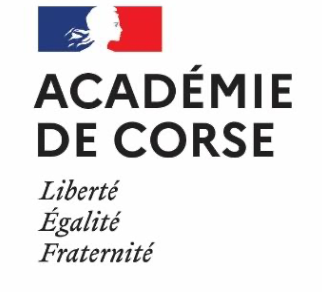 Champ d’apprentissage n°5BACCALAUREAT GENERAL ET TECHNOLOGIQUEEDUCATION PHYSIQUE ET SPORTIVEL’AFL 1 s’évalue le jour du CCF en observant la séance d’entraînement proposée par le candidatLes AFL 2 et 3 s’évaluent au fil de la séquence d’apprentissage ou éventuellement le jour de l’épreuve. L’évaluation est finalisée le jour de l’épreuve.En noir : les incontournables du référentiel.En rouge : les choix de l’équipe EPSEn vert : les choix de l’élève. (choix du projet d’entraînement, choix des paramètres d’entraînement, choix des modalités d’aide de son ou de ses partenaires, le poids relatif del’AFL2 et l’AFL3 dans l’évaluation.AFL1 et AFL2 : le projet d’entrainement et choix des paramètres d’entrainement.AFL2 et AFL3 : Le choix dans la répartition des pointsÉtablissementVilleChamp d’Apprentissage n°5Activité Physique Sportive ArtistiqueRéaliser une activité physique pour développer ses ressources et s’entretenirAPSA (à préciser)PRINCIPE D’ELABORATION DE L’EPREUVEPRINCIPE D’ELABORATION DE L’EPREUVEPRINCIPE D’ELABORATION DE L’EPREUVEPRINCIPE D’ELABORATION DE L’EPREUVEPRINCIPE D’ELABORATION DE L’EPREUVEPRINCIPE D’ELABORATION DE L’EPREUVEPRINCIPE D’ELABORATION DE L’EPREUVEPRINCIPE D’ELABORATION DE L’EPREUVEA compléter par l’équipe pédagogique Préciser les thèmes d’entrainement qui permettront le choix du projet personnel de l’élève.A compléter par l’équipe pédagogique Préciser les thèmes d’entrainement qui permettront le choix du projet personnel de l’élève.A compléter par l’équipe pédagogique Préciser les thèmes d’entrainement qui permettront le choix du projet personnel de l’élève.A compléter par l’équipe pédagogique Préciser les thèmes d’entrainement qui permettront le choix du projet personnel de l’élève.A compléter par l’équipe pédagogique Préciser les thèmes d’entrainement qui permettront le choix du projet personnel de l’élève.A compléter par l’équipe pédagogique Préciser les thèmes d’entrainement qui permettront le choix du projet personnel de l’élève.A compléter par l’équipe pédagogique Préciser les thèmes d’entrainement qui permettront le choix du projet personnel de l’élève.A compléter par l’équipe pédagogique Préciser les thèmes d’entrainement qui permettront le choix du projet personnel de l’élève.AFL112 pointsS’engager pour obtenir les effets recherchés selon son projet personnel, en faisant des choix de paramètre d’entrainement cohérents avec le thème retenuS’engager pour obtenir les effets recherchés selon son projet personnel, en faisant des choix de paramètre d’entrainement cohérents avec le thème retenuS’engager pour obtenir les effets recherchés selon son projet personnel, en faisant des choix de paramètre d’entrainement cohérents avec le thème retenuAFL1 décliné dans l’APSAAFL1 décliné dans l’APSAIntitulé de l’AFL dans l’APSA (défini par l’équipe)Intitulé de l’AFL dans l’APSA (défini par l’équipe)Éléments à évaluerÉléments à évaluerDegré 1Degré 2Degré 2Degré 3Degré 3Degré 4PRODUIRE(Min 4 points)A compléter par l’équipe pédagogique/ptsPRODUIRE(Min 4 points)A compléter par l’équipe pédagogique/ptsGestuelle et utilisation du matériel inadaptéesA compléter par l’équipe pédagogiqueIncohérence des gestes et de l’utilisation du matérielA compléter par l’équipe pédagogiqueIncohérence des gestes et de l’utilisation du matérielA compléter par l’équipe pédagogiqueCohérence dans les postures et dans le choix des charges de travail et du matérielA compléter par l’équipe pédagogiqueCohérence dans les postures et dans le choix des charges de travail et du matérielA compléter par l’équipe pédagogiqueOptimisation, individualisation et régulation des postures, de la charge de travail et du matérielA compléter par l’équipe pédagogiqueANALYSER(Min 4 points)A compléter par l’équipe pédagogique/ptsANALYSER(Min 4 points)A compléter par l’équipe pédagogique/ptsPas de formulation des ressentisA compléter par l’équipe pédagogiqueAnalyse partielle des ressentisA compléter par l’équipe pédagogiqueAnalyse partielle des ressentisA compléter par l’équipe pédagogiqueIdentification et régulation des ressentisA compléter par l’équipe pédagogiqueIdentification et régulation des ressentisA compléter par l’équipe pédagogiqueIdentification fine et régulation dans l’instant et différée des ressentisA compléter par l’équipe pédagogiqueRepères d’évaluation de l’AFL2Repères d’évaluation de l’AFL2Repères d’évaluation de l’AFL2Repères d’évaluation de l’AFL2Repères d’évaluation de l’AFL2Repères d’évaluation de l’AFL2Repères d’évaluation de l’AFL2Préciser le protocole d’évaluation de l’AFL au fil de la séquence d’enseignement et éventuellement le jour de l’épreuvePréciser les choix de paramètres liés à la charge de travail (volume, durée, intensité, complexité, récupération)Préciser le protocole d’évaluation de l’AFL au fil de la séquence d’enseignement et éventuellement le jour de l’épreuvePréciser les choix de paramètres liés à la charge de travail (volume, durée, intensité, complexité, récupération)Préciser le protocole d’évaluation de l’AFL au fil de la séquence d’enseignement et éventuellement le jour de l’épreuvePréciser les choix de paramètres liés à la charge de travail (volume, durée, intensité, complexité, récupération)Préciser le protocole d’évaluation de l’AFL au fil de la séquence d’enseignement et éventuellement le jour de l’épreuvePréciser les choix de paramètres liés à la charge de travail (volume, durée, intensité, complexité, récupération)Préciser le protocole d’évaluation de l’AFL au fil de la séquence d’enseignement et éventuellement le jour de l’épreuvePréciser les choix de paramètres liés à la charge de travail (volume, durée, intensité, complexité, récupération)Préciser le protocole d’évaluation de l’AFL au fil de la séquence d’enseignement et éventuellement le jour de l’épreuvePréciser les choix de paramètres liés à la charge de travail (volume, durée, intensité, complexité, récupération)Préciser le protocole d’évaluation de l’AFL au fil de la séquence d’enseignement et éventuellement le jour de l’épreuvePréciser les choix de paramètres liés à la charge de travail (volume, durée, intensité, complexité, récupération)AFL2 : S’entrainer individuellement ou collectivement pour développer ses ressources et s’entretenir en fonction des effets recherchésAFL2 : S’entrainer individuellement ou collectivement pour développer ses ressources et s’entretenir en fonction des effets recherchésAFL2 : S’entrainer individuellement ou collectivement pour développer ses ressources et s’entretenir en fonction des effets recherchésAFL2 décliné dans l’APSAAFL2 décliné dans l’APSAIntitulé de l’AFL dans l’APSA (défini par l’équipe)Intitulé de l’AFL dans l’APSA (défini par l’équipe)Choix de pointsDegré 1Degré 2Degré 2Degré 3Degré 3Degré 42 pointsChoix inadapté, dangereuxA compléter par l’équipe pédagogiqueChoix incohérentA compléter par l’équipe pédagogiqueChoix incohérentA compléter par l’équipe pédagogiqueChoix cohérents et pertinentsA compléter par l’équipe pédagogiqueChoix cohérents et pertinentsA compléter par l’équipe pédagogiqueChoix personnalisés et justifiésA compléter par l’équipe pédagogique4 pointsChoix inadapté, dangereuxA compléter par l’équipe pédagogiqueChoix incohérentA compléter par l’équipe pédagogiqueChoix incohérentA compléter par l’équipe pédagogiqueChoix cohérents et pertinentsA compléter par l’équipe pédagogiqueChoix cohérents et pertinentsA compléter par l’équipe pédagogiqueChoix personnalisés et justifiésA compléter par l’équipe pédagogique6 pointsChoix inadapté, dangereuxA compléter par l’équipe pédagogiqueChoix incohérentA compléter par l’équipe pédagogiqueChoix incohérentA compléter par l’équipe pédagogiqueChoix cohérents et pertinentsA compléter par l’équipe pédagogiqueChoix cohérents et pertinentsA compléter par l’équipe pédagogiqueChoix personnalisés et justifiésA compléter par l’équipe pédagogiqueRepères d’évaluation de l’AFL3Repères d’évaluation de l’AFL3Repères d’évaluation de l’AFL3Repères d’évaluation de l’AFL3Repères d’évaluation de l’AFL3Repères d’évaluation de l’AFL3Repères d’évaluation de l’AFL3Repères d’évaluation de l’AFL3Préciser le protocole d’évaluation de l’AFL au fil de la séquence d’enseignement et éventuellement le jour de l’épreuvePréciser le protocole d’évaluation de l’AFL au fil de la séquence d’enseignement et éventuellement le jour de l’épreuvePréciser le protocole d’évaluation de l’AFL au fil de la séquence d’enseignement et éventuellement le jour de l’épreuvePréciser le protocole d’évaluation de l’AFL au fil de la séquence d’enseignement et éventuellement le jour de l’épreuvePréciser le protocole d’évaluation de l’AFL au fil de la séquence d’enseignement et éventuellement le jour de l’épreuvePréciser le protocole d’évaluation de l’AFL au fil de la séquence d’enseignement et éventuellement le jour de l’épreuvePréciser le protocole d’évaluation de l’AFL au fil de la séquence d’enseignement et éventuellement le jour de l’épreuvePréciser le protocole d’évaluation de l’AFL au fil de la séquence d’enseignement et éventuellement le jour de l’épreuveAFL3Coopérer pour faire progresserCoopérer pour faire progresserCoopérer pour faire progresserAFL3 
décliné dans l’activitéIntitulé de l’AFL dans l’APSA (défini par l’équipe)Intitulé de l’AFL dans l’APSA (défini par l’équipe)Intitulé de l’AFL dans l’APSA (défini par l’équipe)Choix de points Choix de points Degré 1Degré 2Degré 2Degré 2Degré 3Degré 42 points2 pointsIndividualisteA compléter par l’équipe pédagogiqueObservateurA compléter par l’équipe pédagogiqueObservateurA compléter par l’équipe pédagogiqueObservateurA compléter par l’équipe pédagogiqueAnalyste A compléter par l’équipe pédagogiqueCoach conseilA compléter par l’équipe pédagogique4 points4 pointsIndividualisteA compléter par l’équipe pédagogiqueObservateurA compléter par l’équipe pédagogiqueObservateurA compléter par l’équipe pédagogiqueObservateurA compléter par l’équipe pédagogiqueAnalyste A compléter par l’équipe pédagogiqueCoach conseilA compléter par l’équipe pédagogique6 points6 pointsIndividualisteA compléter par l’équipe pédagogiqueObservateurA compléter par l’équipe pédagogiqueObservateurA compléter par l’équipe pédagogiqueObservateurA compléter par l’équipe pédagogiqueAnalyste A compléter par l’équipe pédagogiqueCoach conseilA compléter par l’équipe pédagogique